TujuanPembuatan SOP Pemakaian ruang kelas adalah dapat digunakan untuk proses pembelajaran yang nyaman. di lingkungan Departemen Teknik Instrumentasi Fakultas Vokasi ITS.RUANG LINGKUPSOP ini digunakan dalam ruang kelas Departemen Teknik Instrumentasi, Fakultas Vokasi ITS.DEFINISI-proseDur bakuProsedur dalam perparkiran adalah sebagai berikut:Mahasiswa Mengambil Toolbox yang berisi peralatan untuk proses belajar mengajar dengan menyerahkan KTM di sekretariat Teknik Instrumentasi. Setelah selesai menggunakan kelas, Mahasiswa mengecek dan merapikan kembali keadaan ruang kelas seperti semula, setelah itu mengembalikan Toolbox ke sekretariat Teknik Instrumentasi dan bisa mengambil kembali KTM yang di srahkan di TU.DIAGRAM ALIR SOPProsedur Pemakaian kelas yang telah dijabarkan diatas, digambarkan dalam diagram alir berikut ini: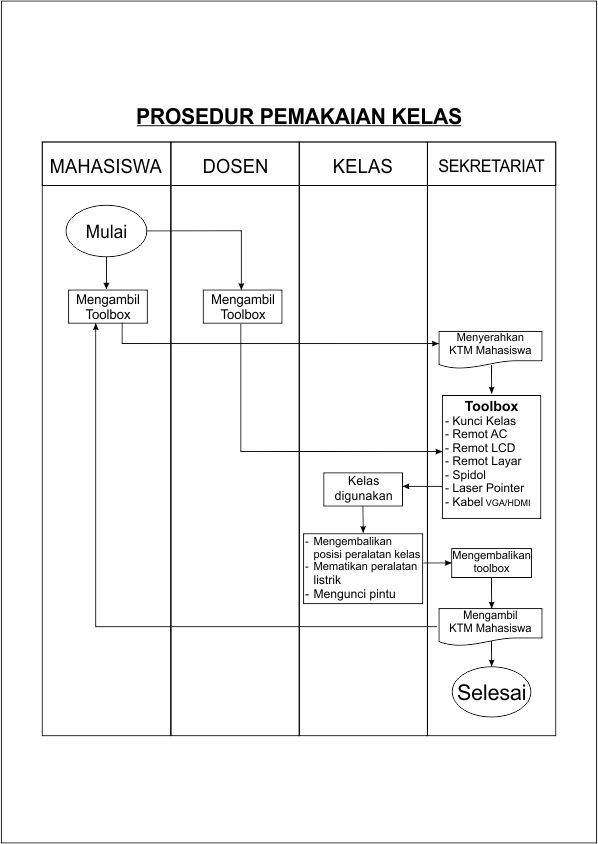 FORM TERKAIT SOPREFERENSI-sejarah perubahan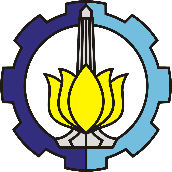 DEPARTEMEN TEKNIK INSTRUMENTASIFAKULTAS VOKASI – ITSSTANDARD OPERATING PROCEDURESOPDTInsNomor SOPJudul SOPPemakaian KelasPemakaian KelasNAMATANDA TANGANTANGGALPICWarnotoDiperiksa oleh Disetujui oleh Tanggal Berlaku:1 Januari 2017Review Date: Nomor SOPTanggal BerlakuPerubahan SiginifikanNomor SOP Sebelumnya1 Januari 2017SOP BaruNA